План работы областного автономного учреждения «Дом молодежи» на 2014 год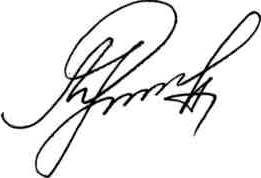 УТВЕРЖДАЮИ.о. директора ОАУ «Дом молодежи»                               А.И. Федосеева«22» января 2014 года№Областные мероприятияСрокиОтветственныйНормативное обоснование для проведения мероприятияI. Участие в организации и проведении совещаний с руководителями  и специалистами органов управления молодежной политикой и учреждений по работе с молодежью городского округа, муниципальных районов областиI. Участие в организации и проведении совещаний с руководителями  и специалистами органов управления молодежной политикой и учреждений по работе с молодежью городского округа, муниципальных районов областиI. Участие в организации и проведении совещаний с руководителями  и специалистами органов управления молодежной политикой и учреждений по работе с молодежью городского округа, муниципальных районов областиI. Участие в организации и проведении совещаний с руководителями  и специалистами органов управления молодежной политикой и учреждений по работе с молодежью городского округа, муниципальных районов областиI. Участие в организации и проведении совещаний с руководителями  и специалистами органов управления молодежной политикой и учреждений по работе с молодежью городского округа, муниципальных районов области1.Об итогах реализации приоритетных направлений государственной молодежной политики на территории области в 2013 годумартФедосеева А.И., и.о. директораГосударственное задание ОАУ «Дом молодежи»2.Информационный день для специалистов органов управления молодежной политикой, руководителей учреждений по работе с молодежью городского округа, муниципальных районов областиапрель, октябрь, декабрьФедосеева А.И., и.о. директораГосударственное задание ОАУ «Дом молодежи»3.Об управлении результатами деятельности по приоритетным направлениям государственной молодежной политики на базе муниципального района, имеющего лучшие результаты по итогам 2013 годамайФедосеева А.И., и.о. директораГосударственное задание ОАУ «Дом молодежи»4.Итоговое совещание с руководителями органов управления молодежной политикой и муниципальных центров военно-патриотического воспитания и подготовки граждан к военной службе «Об итогах проведения сборов с гражданами, обучающимися по основам военной службы»декабрьБелозеров Д.В., руководитель  центра военно- патриотического воспитания и подготовки граждан (молодежи) к военной службе на базе ОАУ «Дом молодежи»Государственное задание ОАУ «Дом молодежи»II. Семинары и «круглые столы» со специалистами органов управления молодежной политикой и учреждений по работе с молодежью по реализации приоритетных направлений ГМПII. Семинары и «круглые столы» со специалистами органов управления молодежной политикой и учреждений по работе с молодежью по реализации приоритетных направлений ГМПII. Семинары и «круглые столы» со специалистами органов управления молодежной политикой и учреждений по работе с молодежью по реализации приоритетных направлений ГМПII. Семинары и «круглые столы» со специалистами органов управления молодежной политикой и учреждений по работе с молодежью по реализации приоритетных направлений ГМПII. Семинары и «круглые столы» со специалистами органов управления молодежной политикой и учреждений по работе с молодежью по реализации приоритетных направлений ГМПУстановочный семинар для руководителей филиалов областного проекта подготовки педагогических кадров «Школа вожатых»мартИванова В.А.Подпрограмма «Вовлечение молодежи Новгородской области в социальную практику» государственной программы «Развитие образования, науки и молодежной политики Новгородской области на 2014-2020 годы» (далее – подпрограмма «Вовлечение молодежи Новгородской области в социальную практику»)Областной семинар для руководителей муниципальных центров военно-патриотического воспитания и подготовки граждан к военной службе  по вопросам организации и проведения сборов с гражданами, обучающимися по основам военной службыапрельБелозеров Д.В.Подпрограмма «Патриотическое воспитание населения Новгородской области» «Круглый стол» по вопросам развития движения студенческих трудовых отрядовсентябрьИванова В.А.«Круглый стол» по вопросам организации досуговой деятельности с рабочей молодежьюоктябрьИванова В.А.«Круглый стол»  на тему «Использование потенциала историко-патриотических музеев, комнат Боевой Славы  в патриотическом воспитании молодежи»октябрьПахомова Е.П.Подпрограмма «Патриотическое воспитание населения Новгородской области»«Круглый стол» на тему «Идеи толерантности, единства и равенства каждого гражданина»ноябрьВарламова Н.А., старший методистПодпрограмма «Профилактика терроризма и экстремизма в области» государственной программы Новгородской области «Обеспечение общественного порядка и противодействие преступности в Новгородской области на 2014-2016 годы» (далее - Подпрограмма «Профилактика терроризма и экстремизма в области»)III. Посещение учреждений  по работе с молодежью муниципальных районов области для оказания содействия в проведении мероприятий по приоритетным направлениям государственной молодежной политикойIII. Посещение учреждений  по работе с молодежью муниципальных районов области для оказания содействия в проведении мероприятий по приоритетным направлениям государственной молодежной политикойIII. Посещение учреждений  по работе с молодежью муниципальных районов области для оказания содействия в проведении мероприятий по приоритетным направлениям государственной молодежной политикойIII. Посещение учреждений  по работе с молодежью муниципальных районов области для оказания содействия в проведении мероприятий по приоритетным направлениям государственной молодежной политикойIII. Посещение учреждений  по работе с молодежью муниципальных районов области для оказания содействия в проведении мероприятий по приоритетным направлениям государственной молодежной политикой1.Муниципальное бюджетное учреждение «Молодежный центр «Диалог» (г. Чудово)февральФедосеева А.И.Государственное задание ОАУ «Дом молодежи»2.Муниципальное бюджетное учреждение «Молодежный цент «Юность» (г. Валдай)мартФедосеева А.И.Государственное задание ОАУ «Дом молодежи»3.Муниципальное бюджетное учреждение «Крестецкий районный молодежный культурный центр» мартФедосеева А.И.Государственное задание ОАУ «Дом молодежи»4.Муниципальное межпоселенческое учреждение «Молодежный центр» им. В.Н. Огонькова (г. Боровичи)апрельФедосеева А.И.Государственное задание ОАУ «Дом молодежи»5.Муниципальное автономное учреждение культуры «Окуловский межпоселенческий Дом молодежи»апрельФедосеева А.И.Государственное задание ОАУ «Дом молодежи»6.Муниципальное автономное учреждение культуры «Молодежный культурный центр» (г. Старая Русса) майФедосеева А.И.Государственное задание ОАУ «Дом молодежи»7.Муниципальное бюджетное учреждение «Центр молодежных инициатив «САМ»майФедосеева А.И.Государственное задание ОАУ «Дом молодежи»8.Муниципальное бюджетное учреждение «Центр внешкольной работы «Алые паруса»августФедосеева А.И.Государственное задание ОАУ «Дом молодежи»9.Муниципальное бюджетное учреждение «Дом молодежи» (п. Хвойная)сентябрьФедосеева А.И.Государственное задание ОАУ «Дом молодежи»10.Молодежный центр «МИКС» филиал автономного учреждения культуры «Центр культуры и досуга «Селигер» (п. Демянск)сентябрьФедосеева А.И.Государственное задание ОАУ «Дом молодежи»11.Муниципальное бюджетное учреждение «Межпоселенческий центр социального обслуживания молодежи «Дом молодежи» (г. Сольцы)сентябрьФедосеева А.И.Государственное задание ОАУ «Дом молодежи»12.Муниципальное автономное учреждение молодежный центр «Импульс» (п. Любытино)октябрьФедосеева А.И.Государственное задание ОАУ «Дом молодежи»13.Муниципальное автономное учреждение Новгородского муниципального района «Дом молодежи» октябрьФедосеева А.И.Государственное задание ОАУ «Дом молодежи»14.Муниципальное учреждение культуры Парфинского муниципального района «Межпоселенческий культурно-досуговый центр»ноябрьФедосеева А.И.Государственное задание ОАУ «Дом молодежи»15.Муниципальное автономное учреждение «Молодежный центр» г. ПестоводекабрьФедосеева А.И.Государственное задание ОАУ «Дом молодежи»IV. Областные конкурсные мероприятияIV. Областные конкурсные мероприятияIV. Областные конкурсные мероприятияIV. Областные конкурсные мероприятияОбластной конкурс среди органов местного самоуправления муниципальных районов области, городского округа, осуществляющих деятельность в сфере молодежной политикимартФедосеева А.И.Подпрограмма «Вовлечение молодежи Новгородской области в социальную практику» Областной конкурс среди организаций и социально-активной молодежи, принимающей участие в волонтерской деятельности, на лучшую организацию работымартПрокофьева Е.В.Подпрограмма «Вовлечение молодежи Новгородской области в социальную практику» Областной конкурс на лучшую организацию работы среди учреждений по работе с молодёжью муниципальных районов, городского округамартЛьвова Н.А., старший методистПодпрограмма «Вовлечение молодежи Новгородской области в социальную практику» Областной конкурс литературно-музыкальных композиций «Музы не молчат, когда молчит оружие», посвященный 100-летию начала первой мировой войнымарт-апрельФедотова Г.Н., старший методистПодпрограмма «Патриотическое воспитание населения Новгородской области»Региональная лига игр КВНмарт-декабрьРююталу О.А.Подпрограмма «Вовлечение молодежи Новгородской области в социальную практику»Областной интеллектуальный чемпионат «Что? Где? Когда?»апрель-декабрьПрокофьева Е.В.Подпрограмма «Вовлечение молодежи Новгородской области в социальную практику»Областной молодежный арт-фестиваль «Птица»апрельРююталу О.А.,  Прокофьева Е.В.Подпрограмма «Вовлечение молодежи Новгородской области в социальную практику»Областной смотр-конкурс «Школа безопасности - «Зарница»майБелозеров Д.В.Подпрограмма «Патриотическое воспитание населения Новгородской области»Областной конкурс лидеров ученического, студенческого, молодежного самоуправления, общественных организаций и волонтерских формирований «Лидеры Новгородчины»майРююталу О.А.,Прокофьева Е.В.Подпрограмма «Вовлечение молодежи Новгородской области в социальную практику» Конкурс граффити «Великая забытая война»май-октябрьФедотова Г.Н.Подпрограмма «Патриотическое воспитание населения Новгородской области»Областной конкурс на лучшую организацию деятельности военно-патриотических клубовиюльПахомова Е.П.Подпрограмма «Патриотическое воспитание населения Новгородской области»Областной конкурс клубов молодых семейиюльЛьвова Н.А.Подпрограмма «Вовлечение молодежи Новгородской области в социальную практику»Областной конкурс профессионального мастерства среди специалистов, осуществляющих деятельность по приоритетным направлениям государственной молодежной политикисентябрьЛьвова Н.А.Подпрограмма «Вовлечение молодежи Новгородской области в социальную практику»Областной конкурс «Лучший вожатый»сентябрьИванова В.А.Подпрограмма «Вовлечение молодежи Новгородской области в социальную практику»Областной конкурс по грантовой поддержке молодежных проектов, направленных на социально-экономическое развитие областиоктябрьРююталу О.А.Подпрограмма «Вовлечение молодежи Новгородской области в социальную практику»Областной конкурс оборонно-спортивных лагерей областиоктябрьБелозеров Д.В.Подпрограмма «Патриотическое воспитание населения Новгородской области»Областной конкурс «Ай, да парень!», посвященный Дню народного единства;ноябрьПахомова Е.П.Подпрограмма «Патриотическое воспитание населения Новгородской области»Областной конкурс на лучшую организацию деятельности туристских объединений, центров, клубовноябрьВарламова Н.А.Подпрограмма «Вовлечение молодежи Новгородской области в социальную практику»Областной молодежный фестиваль патриотической песни «Россия»апрель-майФедотова Г.Н.Подпрограмма «Патриотическое воспитание населения Новгородской области»Областной конкурс на лучшую организацию деятельности по допризывной подготовке молодежи к военной службе в городском округе, муниципальном районедекабрьБелозеров Д.В.Подпрограмма «Патриотическое воспитание населения Новгородской области»Организация и проведение областного смотра-конкурса историко-патриотических музеев, комнат Боевой Славыв течение годаПахомова Е.П.Подпрограмма «Патриотическое воспитание населения Новгородской области»V. Областные мероприятия, проводимые в рамках реализации молодежных проектов Федерального агентства по делам молодежиV. Областные мероприятия, проводимые в рамках реализации молодежных проектов Федерального агентства по делам молодежиV. Областные мероприятия, проводимые в рамках реализации молодежных проектов Федерального агентства по делам молодежиV. Областные мероприятия, проводимые в рамках реализации молодежных проектов Федерального агентства по делам молодежиV. Областные мероприятия, проводимые в рамках реализации молодежных проектов Федерального агентства по делам молодежи«Круглый стол» с активистами федерального проекта «Все дома»мартИванова В.А.Подпрограмма «Вовлечение молодежи Новгородской области в социальную практику»Региональный этап Всероссийского конкурса «Молодой работник ЖКХ» в рамках федерального проекта «Все дома»мартИванова В.А.Подпрограмма «Вовлечение молодежи Новгородской области в социальную практику»Семинар по реализации проекта «Технология добра» на территории области для руководителей и активистов муниципальных штабов проектаапрельПрокофьева Е.В.Подпрограмма «Вовлечение молодежи Новгородской области в социальную практику»Акция «Сделаем Новгородскую область чистой» в рамках федерального проекта «Технология добра»апрель, сентябрьПрокофьева Е.В.Подпрограмма «Вовлечение молодежи Новгородской области в социальную практику»Региональный фестиваль «Регион в Instagram» в рамках федерального проекта «Информационный поток»майЛьвова Н.А.Подпрограмма «Вовлечение молодежи Новгородской области в социальную практику»Региональный конкурс bode-art,а в рамках федерального проекта «Арт-квадрат»майРююталу О.А.Подпрограмма «Вовлечение молодежи Новгородской области в социальную практику»Региональный молодежный фестиваль «Дракон» в рамках федерального проекта «Арт-квадрат»июньРююталу О.А.Подпрограмма «Вовлечение молодежи Новгородской области в социальную практику»Акция, посвященная дню защиты детей, в рамках федерального проекта «Технология добра»июньПрокофьева Е.В.Подпрограмма «Вовлечение молодежи Новгородской области в социальную практику»Акция, посвященная Всемирному дню донора, в рамках федерального проекта «Технология добра»июньПрокофьева Е.В.Подпрограмма «Вовлечение молодежи Новгородской области в социальную практику»Областной конкурс «Твой фильм о войне - Наша общая Победа»ноябрьФедотова Г.Н.Подпрограмма «Патриотическое воспитание населения Новгородской области»Областной фестиваль здорового образа жизни «Беги за мной»ноябрьЖолудь А.В.Подпрограмма «Вовлечение молодежи Новгородской области в социальную практику»Региональный конкурс короткометражных роликов Zoom в рамках федерального проекта «Информационный поток»ноябрьЛьвова Н.А.Подпрограмма «Вовлечение молодежи Новгородской области в социальную практику»Региональный этап Всероссийского конкурса «Сними свою телепрограмму» в рамках федерального проекта «Информационный поток»ноябрьЛьвова Н.А.Подпрограмма «Вовлечение молодежи Новгородской области в социальную практику»Областной забег «Времена года» в рамках федерального проекта «Беги за мной»ежеквартальноЖолудь А.В.Подпрограмма «Вовлечение молодежи Новгородской области в социальную практику»VI. Другие мероприятияVI. Другие мероприятияVI. Другие мероприятияVI. Другие мероприятияОбластной форум волонтеров, посвященный 70-летию со Дня снятия  блокады города Ленинграда январьФедотова Г.Н.Подпрограмма «Патриотическое воспитание населения Новгородской области»Областная краеведческая конференция «Возвращенные из небытия», посвященная 70-летию освобождения Новгородчины от немецко-фашистских захватчиков в годы Великой Отечественной войныфевральПахомова Е.П.Подпрограмма «Патриотическое воспитание населения Новгородской области»Областное мероприятие, посвященное подвигу якутских стрелков на озере Ильмень «Лыжный десант»февральФедотова Г.Н.Подпрограмма «Патриотическое воспитание населения Новгородской области»Областная встреча молодежи допризывного возраста и участников боевых действий в Афганистане и локальных конфликтов, посвященной 25-ой годовщине вывода советских войск из Афганистана февральФедотова Г.Н.Подпрограмма «Патриотическое воспитание населения Новгородской области»Организационный сбор для слушателей областного проекта подготовки педагогических кадров «Школа вожатых»февральИванова В.А.Подпрограмма «Вовлечение молодежи Новгородской области в социальную практику»Мастер-классы по декоративно-прикладному искусству для молодежи, находящейся в трудной жизненной ситуациифевральЖолудь А.В.Подпрограмма «Вовлечение молодежи Новгородской области в социальную практику»Семинар-тренинг «Формирование жизненных целей» для молодежи, находящейся в трудной жизненной ситуациимартЖолудь А.В.Подпрограмма «Вовлечение молодежи Новгородской области в социальную практику»Торжественное награждение талантливой молодежи, победителей областных, всероссийских и международных конкурсных мероприятиймартРююталу О.А.Подпрограмма «Вовлечение молодежи Новгородской области в социальную практику»Региональный этап Всероссийского конкурса «Моя малая Родина»мартПахомова Е.П.Подпрограмма «Патриотическое воспитание населения Новгородской области»Акция в рамках Всемирного дня здоровьяапрельЖолудь А.В.Подпрограмма «Вовлечение молодежи Новгородской области в социальную практику»Инструктивный сбор для слушателей областного проекта подготовки педагогических кадров «Школа вожатых»апрельИванова В.А.Подпрограмма «Вовлечение молодежи Новгородской области в социальную практику»Областная акция «Георгиевская ленточка», посвященная Победе советского народа в Великой Отечественной войнеапрель-майФедотова Г.Н.Подпрограмма «Патриотическое воспитание населения Новгородской области»Региональный молодежный конкурс графического творчества «Моя гордость – Россия»;апрель-майПахомова Е.П.Подпрограмма «Патриотическое воспитание населения Новгородской области»Региональный молодежный конкурс видеоработ «Моя гордость – Россия»;апрель-майПахомова Е.П.Подпрограмма «Патриотическое воспитание населения Новгородской области»Региональный конкурс молодежных информационных кампаний «Моя гордость – Россия»апрель-майПахомова Е.П.Подпрограмма «Патриотическое воспитание населения Новгородской области»«Ярмарка вакансий» для слушателей областного проекта подготовки педагогических кадров «Школа вожатых»майИванова В.А.Подпрограмма «Вовлечение молодежи Новгородской области в социальную практику»Школа комиссарского состава для бойцов студенческих трудовых отрядовмайИванова В.А.Подпрограмма «Вовлечение молодежи Новгородской области в социальную практику»Открытие трудового сезона студенческих  трудовых отрядов «Вручение путёвок в трудовой сезон»майИванова В.А.Подпрограмма «Вовлечение молодежи Новгородской области в социальную практику»Областной туристский фестиваль «Открытие сезона»майВарламова Н.А.Подпрограмма «Вовлечение молодежи Новгородской области в социальную практику»Соревнования по прикладным и техническим видам спортамайБелозеров Д.В.Подпрограмма «Патриотическое воспитание населения Новгородской области»Торжественные проводы в армиюмай-июньБелозеров Д.В.Подпрограмма «Патриотическое воспитание населения Новгородской области»Акция в рамках Международного дня борьбы с наркоманией и наркобизнесом июньЖолудь А.В.Подпрограмма «Вовлечение молодежи Новгородской области в социальную практику»Турнир по футболу среди команд общественных молодежных организаций, иностранных студентов Федерального государственного бюджетного образовательного учреждения высшего профессионального образования «Новгородский государственный университет имени Ярослава Мудрого», направленный на пропаганду идей толерантности, формирование межэтнических и межнациональных отношений в молодежной средеиюньВарламова Н.А.Подпрограмма «Профилактика терроризма и экстремизма в области»Областная акция «Поклонимся великим тем годам», посвященная Дню памяти и скорби (22 июня) и Дню героев Отечества (9 декабря)июнь –декабрьПахомова Е.П.Подпрограмма «Патриотическое воспитание населения Новгородской области»Тематический день «Территория безопасности» в рамках Новгородского областного молодежного форумаиюльВарламова Н.А.Подпрограмма «Профилактика терроризма и экстремизма в области»Новгородский областной  молодежный форум июльФедосеева А.И.Подпрограмма «Вовлечение молодежи Новгородской области в социальную практику»Мероприятие в рамках Всероссийской акции «Подари Февроньку»июльЛьвова Н.А.Подпрограмма «Вовлечение молодежи Новгородской области в социальную практику»Учебно-тренировочный выезд для инструкторов молодежного туризма, водный походавгустВарламова Н.А.Подпрограмма «Вовлечение молодежи Новгородской области в социальную практику»Областной слет студенческих трудовых отрядовсентябрьИванова В.А.Подпрограмма «Вовлечение молодежи Новгородской области в социальную практику»Областная акция «Мы против террора», посвященная Дню солидарности в борьбе с терроризмомсентябрьВарламова Н.А.Подпрограмма «Профилактика терроризма и экстремизма в области»Областной поход по местам боевых сражений участников патриотических клубов, центров, объединенийсентябрьПахомова Е.П.Подпрограмма «Патриотическое воспитание населения Новгородской области»Спартакиада допризывной и призывной молодежи области «К защите Родины готов»октябрьБелозеров Д.В.Подпрограмма «Патриотическое воспитание населения Новгородской области»Семинар по профилактике курения, употребления алкоголя, ВИЧ/СПИД, употребления наркотиков  для молодежи, находящейся в трудной жизненной ситуацииоктябрьЖолудь А.В.Подпрограмма «Вовлечение молодежи Новгородской области в социальную практику»Областной туристский фестиваль «Закрытие сезона»октябрьВарламова Н.А.Подпрограмма «Вовлечение молодежи Новгородской области в социальную практику»Закрытие трудового сезона студенческих трудовых отрядов Новгородской областиноябрьИванова В.А.Подпрограмма «Вовлечение молодежи Новгородской области в социальную практику»Социальная акция «Помоги ближнему» для молодых матерей-одиночекноябрьЖолудь А.В.Подпрограмма «Вовлечение молодежи Новгородской области в социальную практику»Областной фестиваль «Единство», направленный на пропаганду идей толерантности, единства и равенства каждого гражданинаноябрьВарламова Н.А.Подпрограмма «Профилактика терроризма и экстремизма в области»Акция в рамках Международного дня отказа от курения ноябрьЖолудь А.В.Подпрограмма «Вовлечение молодежи Новгородской области в социальную практику»Фестиваль здорового образа жизни для молодежи, находящейся в трудной жизненной ситуацииноябрь-декабрьЖолудь А.В.Подпрограмма «Вовлечение молодежи Новгородской области в социальную практику»Акция в рамках Международного дня борьбы со СПИДомдекабрьЖолудь А.В.Подпрограмма «Вовлечение молодежи Новгородской области в социальную практику»Областной слет волонтерских формирований, посвященный Международному дню добровольцевдекабрьПрокофьева Е.В.Подпрограмма «Вовлечение молодежи Новгородской области в социальную практику»VII. Подготовка, издание и распространение информационных и методических материалов по реализации приоритетных направлений ГМП:VII. Подготовка, издание и распространение информационных и методических материалов по реализации приоритетных направлений ГМП:VII. Подготовка, издание и распространение информационных и методических материалов по реализации приоритетных направлений ГМП:VII. Подготовка, издание и распространение информационных и методических материалов по реализации приоритетных направлений ГМП:VII. Подготовка, издание и распространение информационных и методических материалов по реализации приоритетных направлений ГМП:рекламной кампании по набору слушателей областного проекта подготовки педагогических кадров «Школа вожатых»февральИванова В.А.Подпрограмма «Вовлечение молодежи Новгородской области в социальную практику»сборников с обобщенным эффективным опытом работы органов местного самоуправления городского округа, муниципальных районов по приоритетным направлениям государственной молодежной политикимартЛьвова Н.А.Подпрограмма «Вовлечение молодежи Новгородской области в социальную практику»методических рекомендаций по организации деятельности вожатых в летний трудовой сезонмайИванова В.А.рекламной кампании по набору бойцов в ряды студенческих трудовых отрядов (строительные, отряды проводников)июньИванова В.А.Подпрограмма «Вовлечение молодежи Новгородской области в социальную практику»информационно-методических материалов по патриотическому воспитанию населения области и допризывной подготовке молодежи к военной службев течение годаПахомова Е.П.Белозеров Д.В.Подпрограмма «Патриотическое воспитание населения Новгородской области»VIII. Организовать работу:VIII. Организовать работу:VIII. Организовать работу:VIII. Организовать работу:1.по проведению месячников оборонно-массовой работы, посвященных Дню защитника ОтечествафевральПахомова Е.П.Подпрограмма «Патриотическое воспитание населения Новгородской области»2.по реализации областного проекта по работе с молодежью, находящейся в трудной жизненной ситуации, «Альтернатива»февраль-декабрьЖолудь А.В.Подпрограмма «Вовлечение молодежи Новгородской области в социальную практику»3.по участию во Всероссийском сборе актива Всероссийского молодежного проекта «Беги за мной»мартЖолудь А.В.Подпрограмма «Вовлечение молодежи Новгородской области в социальную практику»4.по участию в Федеральном форуме добровольческих инициатив «Добровольчество в России»апрельПрокофьева Е.В.Подпрограмма «Вовлечение молодежи Новгородской области в социальную практику»5.по участию делегации Новгородской области во Всероссийском молодежном образовательном форуме «Селигер-2014», Тверская областьапрель-августВарламова Н.А.Подпрограмма «Вовлечение молодежи Новгородской области в социальную практику»6.по участию делегации Новгородской области в Международном молодежном форуме «Балтийский Артек»апрель-июльРююталу О.А.Подпрограмма «Вовлечение молодежи Новгородской области в социальную практику»7.по обучению слушателей областного проекта подготовки педагогических кадров «Школа вожатых»до 30 маяИванова В.А.Подпрограмма «Вовлечение молодежи Новгородской области в социальную практику»8.по участию во Всероссийском фестивале здорового образа жизни «Беги за мной»сентябрь-ноябрьЖолудь А.В.Подпрограмма «Вовлечение молодежи Новгородской области в социальную практику»9.по участию молодежи области в поисковых работах Новгородской областной общественной организации «Поисковая экспедиция  «Долина» памяти Н.И. Орлова»до 15 октябряПахомова Е.П.Государственное задание ОАУ «Дом молодежи»10.по проведению «дней открытых дверей»  ДОССАФ для образовательных организаций областидо 31 октябряБелозеров Д.В.Подпрограмма «Патриотическое воспитание населения Новгородской области»11.по участию в IV Всероссийский форум «Доброволец года 2014» г. Пермьоктябрь-ноябрьПрокофьева Е.В.Подпрограмма «Вовлечение молодежи Новгородской области в социальную практику»12.по участию в Петербургском международном молодежном форуменоябрьФедосеева А.И.Подпрограмма «Вовлечение молодежи Новгородской области в социальную практику»13.по привлечению бывших военнослужащих, ветеранов боевых действий к деятельности патриотических клубов, центров, объединений областив течение годаПахомова Е.П.Подпрограмма «Патриотическое воспитание населения Новгородской области»14.по проведению встреч членов поисковых отрядов области с молодежью и обучающимися образовательных учреждений, ветеранами областив течение годаПахомова Е.П.Подпрограмма «Патриотическое воспитание населения Новгородской области»15.межведомственного совета по решению вопросов, связанных с реализацией приоритетных направлений государственной молодежной политики на территории областив течение годаФедосеева А.И.Подпрограмма «Вовлечение молодежи Новгородской области в социальную практику»16.по подготовке серии публицистических программ по реализации молодежной политики на территории 
области в течение годаЛьвова Н.А.Подпрограмма «Вовлечение молодежи Новгородской области в социальную практику»17.информационного портала ОАУ «Дом молодежи» по информированию населения о реализации приоритетных направлений государственной молодежной политики на территории областив течение годаЛьвова Н.А.Государственное задание ОАУ «Дом молодежи»18.по проведению рабочих встреч с представителями молодежных общественных организаций по вопросам совместной деятельностив течение годаФедосеева А.И.Государственное задание ОАУ «Дом молодежи»19.по повышению избирательной культуры молодежив течение годаРююталу О.А.Государственное задание ОАУ «Дом молодежи»20.по обучению молодежи в целях подготовки специалистов по проведению мероприятий в          сфере молодежной политикив течение годаРююталу О.А.Государственное задание ОАУ «Дом молодежи»21.по консультированию молодежи по вопросам трудоустройствав течение годаИванова В.А.Государственное задание ОАУ «Дом молодежи»22.с молодежными субкультурамив течение годаРююталу О.А.Государственное задание ОАУ «Дом молодежи»23.по консультированию молодежи об организации деятельности клубов по интересам в областив течение годаФедосеева А.И.Государственное задание ОАУ «Дом молодежи»25.по содействию в разработке районных развивающих программ отдыха молодежи в летний периодв течение годаИванова В.А.Государственное задание ОАУ «Дом молодежи»26.по проведению консультаций для руководителей и специалистов учреждений по работе с молодежью муниципальных районов, городского округав течение годаФедосеева А.И.Государственное задание ОАУ «Дом молодежи»24.по регулярному информированию населения области о планах, ходе увековечения памяти погибших при защите Отечества на территории области в годы Великой Отечественной войныв течение годаПахомова Е.П., Белозеров Д.В.Подпрограмма «Патриотическое воспитание населения Новгородской области»27.областного молодежного туристического центра на базе ОАУ «Дом молодежи»в течение годаВарламова Н.А.Подпрограмма «Вовлечение молодежи Новгородской области в социальную практику»28.по формированию и организации деятельности студенческих трудовых отрядовв течение годаИванова В.А.Подпрограмма «Вовлечение молодежи Новгородской области в социальную практику»29.трудовых бригад для обучающихся образовательных организаций областив течение годаИванова В.А.Подпрограмма «Вовлечение молодежи Новгородской области в социальную практику»30.по созданию молодежной медиа-школыв течение годаЛьвова Н.А.Подпрограмма «Вовлечение молодежи Новгородской области в социальную практику»31.центра военно-патриотического воспитания и подготовки граждан (молодежи) к военной службе на базе ОАУ «Дом молодежи»в течение годаБелозеров Д.В.Подпрограмма «Патриотическое воспитание населения Новгородской области»32.регионального центра патриотического воспитания населения области на базе ОАУ «Дом молодежи»в течение годаПахомова Е.П.Подпрограмма «Патриотическое воспитание населения Новгородской области»33.по участию в межрегиональных, всероссийских, международных мероприятиях патриотической направленностив течение годаПахомова Е.П.Подпрограмма «Патриотическое воспитание населения Новгородской области»34.по участию молодежи области во всероссийских мероприятиях, конкурсах по вопросам допризывной подготовки молодежи к военной службев течение годаБелозеров Д.В.Подпрограмма «Патриотическое воспитание населения Новгородской области»35.по реализации областного проекта подготовки педагогических кадров «Школа вожатых»в течение годаИванова В.А.Подпрограмма «Вовлечение молодежи Новгородской области в социальную практику»36.по реализации молодежных проектов Федерального агентства по делам молодежи на территории области (по отдельным планам):«Технология добра»«Все дома»«Беги за мной»«Команда 2018»«Наша общая Победа»«Арт-квадрат»«Информационный поток»«Молодежные правительства»в течение годаПрокофьева Е.В.Иванова В.А.Жолудь А.В.Варламова Н.А.Федотова Г.Н.Рююталу О.А.Львова Н.А.Рююталу О.А.Подпрограмма «Вовлечение молодежи Новгородской области в социальную практику»37Организация и проведение церемонии награждения одаренных детей и талантливой молодежи (победителей всероссийских олимпиад и иных конкурсных мероприятий), премии Президента Российской Федерации по поддержке талантливой молодежи, обладателей именных и единовремен-ных стипендий «Господин Великий Новгород» март, декабрьРююталу О.А.Прокофьева Е.В.Подпрограмма «Развитие дополнительного образования в Новгородской области»